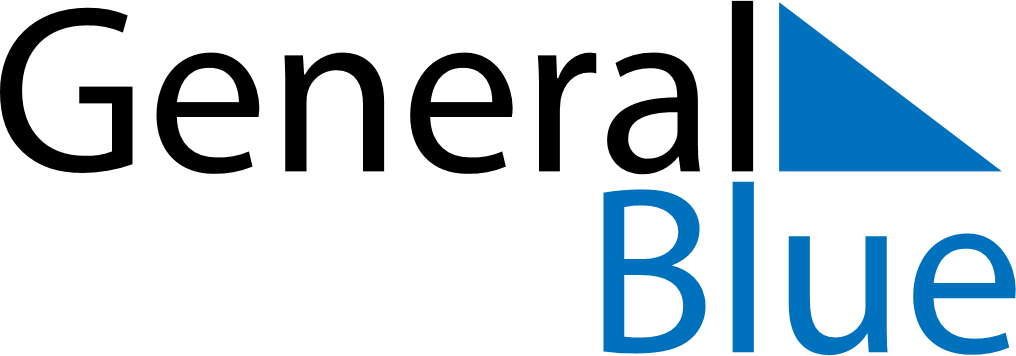 October 2022October 2022October 2022October 2022BahamasBahamasBahamasSundayMondayTuesdayWednesdayThursdayFridayFridaySaturday123456778910111213141415National Heroes’ Day161718192021212223242526272828293031